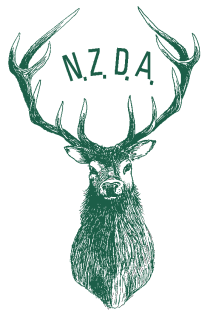 09 November 2016To all Branches                                              Game Animal Council Appointment ProcessYour attention is called to the message and notice below calling attention to the appointment process for the Game Animal Council.As confirmed on Friday in Christchurch, the Associate Minister is seeking nominations for membership of the Game Animal Council.  The notice will be placed in the five main daily newspapers and on the Department’s website on Wednesday 2 November and Wednesday 30 November 2016.  Note that this timing is required so that new appointments can take effect from 1 May 2017.The notice will read as below:Game Animal Council Vacancies 2017 The Minister of Conservation is seeking nominations for membership of the Game Animal Council.The Minister will be seeking to appoint members to the Council who will collectively have knowledge and experience relating to game animals (recreational and commercial hunting, deer farming, hunting-related tourism), farming generally, forestry, kaitiakitanga, nature conservation, and scientific disciplines.Appointments will take effect from 1 May 2017, and will be for a term of up to three years.Written nominations may be made by any person or organisation. Additional information and nomination forms may be obtained at www.doc.govt.nz/gameanimalcouncil/, from any Department of Conservation Office, or from Rick McGovern-Wilson, email rmcgovern@doc.govt.nz or phone 027 200 5716. Nomination forms are to be sent to the Minister of Conservation c/o the address on the nomination form.Closing date for nominations is Friday 16 December 2016 at 5pm. NZDA supports the GAC and urges any member who believes he/she could contribute to the future management of hunting in this country to consider nomination as a councillor.Branches are urged to call members’ attention to the notice below and to support any suitable person’s nomination.I have had nearly eight years of involvement with the formation and development of the council and will not be seeking nomination. I do have an absolute belief that a strong council will preserve and advance hunting in the future.I am happy to field any serious enquiry and to give advice on how to proceed with a nomination.Regards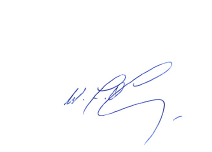 Bill O’LearyNew Zealand Deerstalkers’ AssnNational PresidentPh:      03 5476202Mob:  0274 305008